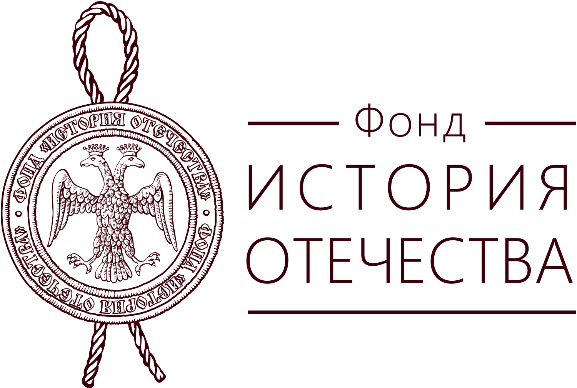 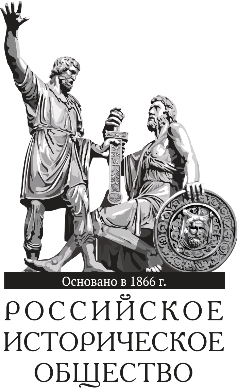 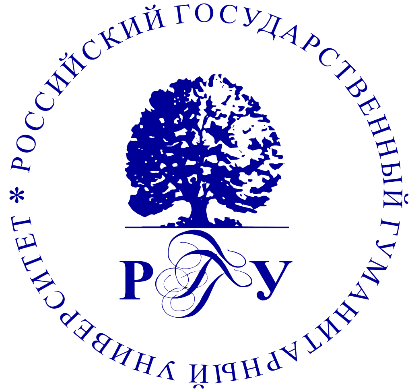 ПРОГРАММА МЕЖДУНАРОДНОГО ОБРАЗОВАТЕЛЬНОГО МОЛОДЁЖНОГО ПРОЕКТА «ШКОЛА ИСТОРИКА»(18-21 апреля 2018 года)Дата/времяНаименование мероприятияМесто проведения18.04.2018, среда17:00-18:00Торжественное открытие Международной школы молодого историкаРоссийский государственный гуманитарный университет, Зал Учёного совета (Москва, Миусская площадь, 6с1)18:00-19:00Экскурсия по РГГУРоссийский государственный гуманитарный университет, Зал Учёного совета (Москва, Миусская площадь, 6с1)19.04.2018, четверг09:30-11:00Работа в мастерской «Электронные ресурсы по истории России» - кандидат исторических наук, доцент РГУ, И.Г. СилинаИсторико-архивный институт РГГУ (Елизаветинские палаты), ул. Никольская, д.15с111:00-12:00Экскурсия по палатам Московского печатного двораИсторико-архивный институт РГГУ12:00 – 14:00Работа в мастерской «Учимся читать исторические источники» - кандидат исторических наук, доцент РГГУ, автор более 800 работ, Е.В. Пчелов Историко-архивный институт РГГУ (ул. Никольская, 15с1. Елизаветинские палаты)16:00-18:00Экскурсия и образовательная программаГосударственный архив Российской Федерации (Ул. Большая Пироговская, 17. станция метро «Фрунзенская»)20.04.2018, пятница10:00-11:30Работа в мастерской «Архивы в системе исторического знания» - кандидат исторических наук, доцент РГГУ, Ф.Г. ТараторкинИсторический парк «Россия-моя история» (ВДНХ, 57 павильон. Метро ВДНХ)12:00-14:00Торжественное открытие форума «История современной России глазами школьников и студентов»Исторический парк «Россия-моя история» (ВДНХ, 57 павильон. Метро ВДНХ)15:00-17:00Работа в мастерской «Историческая память общества и историографическая культура историка» - доктор исторических наук, доцент РГГУ, А.А. КиличенковИсторический парк «Россия-моя история» (ВДНХ, 57 павильон. Метро ВДНХ)17:00-18:30Экскурсия по историческому паркуИсторический парк «Россия-моя история» (ВДНХ, 57 павильон. Метро ВДНХ)21.04.2018, суббота10:00-12:30Работа в мастерской + образовательная программа Государственная публичная историческая библиотека (Старосадский переулок, 9с1)14:00-15:00Экскурсия по Государственному историческому музеюГосударственный исторический музей (ул. Красная площадь, д.1)15:00-16:30Торжественное закрытие Школы молодого историка, вручение сертификатовГосударственный исторический музей (ул. Красная площадь, д.1)